ОСНОВНА ШКОЛА„МИЛОШ ЦРЊАНСКИ“ЖАБАЉОРГАНИЗАЦИЈА ОБРАЗОВНО – ВАСПИТНОГ РАДАза септембар школске 2020/2021. годинуПоштовани родитељи,На основу:Дописа МПНТР бр.611-00-00027/1/2020-15 од 12.8.2020.године о организовању и остваривању наставе у основним и средњим школама у школској 2020/2021.год.Стручног упутства о организацији и реализацији образовно – васпитног рада у основној школи у школској 2020/2021.години од 12.8.2020.Упутства о мерама заштите и здравља ученика и запослених за основне и средње школе од 12.8.2020.Предлога за организацију образовно – васпитног рада у основној школи на основу Посебног програма образовања и васпитања и Закључка Кризног штаба за сузбијање заразне болести Covid – 19, допис МПНТР бр. 601-00-00027/4/2020-15 од 19.8.2020.Обавештавамо Вас, да су Школска управа Нови Сад и МПНТР, дали сагласност на предлог Наставничког већа Основне школе „Милош Црњански“ Жабаљ за организацију наставе за први и други циклус образовања и васпитања за школску 2020/2021.годину.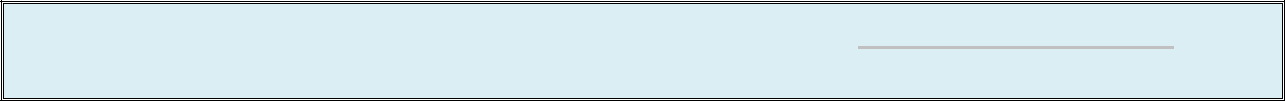 ОРГАНИЗАЦИЈА образовно – васпитног рада у ПРВОМ ЦИКЛУСУ:(ученици првог, другог, трећег и четвртог разреда)Одељења су подељења на две уједначене групе (група А и група Б)o 	Ученици свакодневно долазе у школуo  Обе групе раде у истом саставу сваке недељеo  	Почетак наставе за групу мења се на недељном нивоуo 	Часови трају 30 минутаГрупа А почиње са радом у 8.00, а завршава најкасније у 10.25Група Б почињеса радом у 11.00 а завршава најкасније 13.25Напомена:Учитељице ће послати обавештење о подели одељења на групе, као и информације о распореду часова.ОРГАНИЗАЦИЈА образовно – васпитног рада у ДРУГОМ ЦИКЛУСУ:(ученици петог, шестог, седмог и осмог разреда)Настава у основним школама са већим бројем ученика, из више оправданих разлога, организује се према комбинованом моделуОдељења су подељења на две уједначене групе (група А и група Б)Свака група долази у школу сваки дан, на по 4 часа од 30 минута;5. и 7. разред преподне, 6. и 8. разред поподне;Група А (5. и 7. разред) почиње у 8.00, а завршава у 10.25Група Б (5. и 7. разред) почиње у 10.45 и завршава се у 13.10Група А (6. и 8. разред) почиње у 13.30. и завршава се у 15:55.Група Б (6. и 8. разред) почиње у 16.15 и завршава се у 18.40Напомена:Одељењске старешине ће послати обавештење о подели одељења на групе, као и информације о распореду часова.